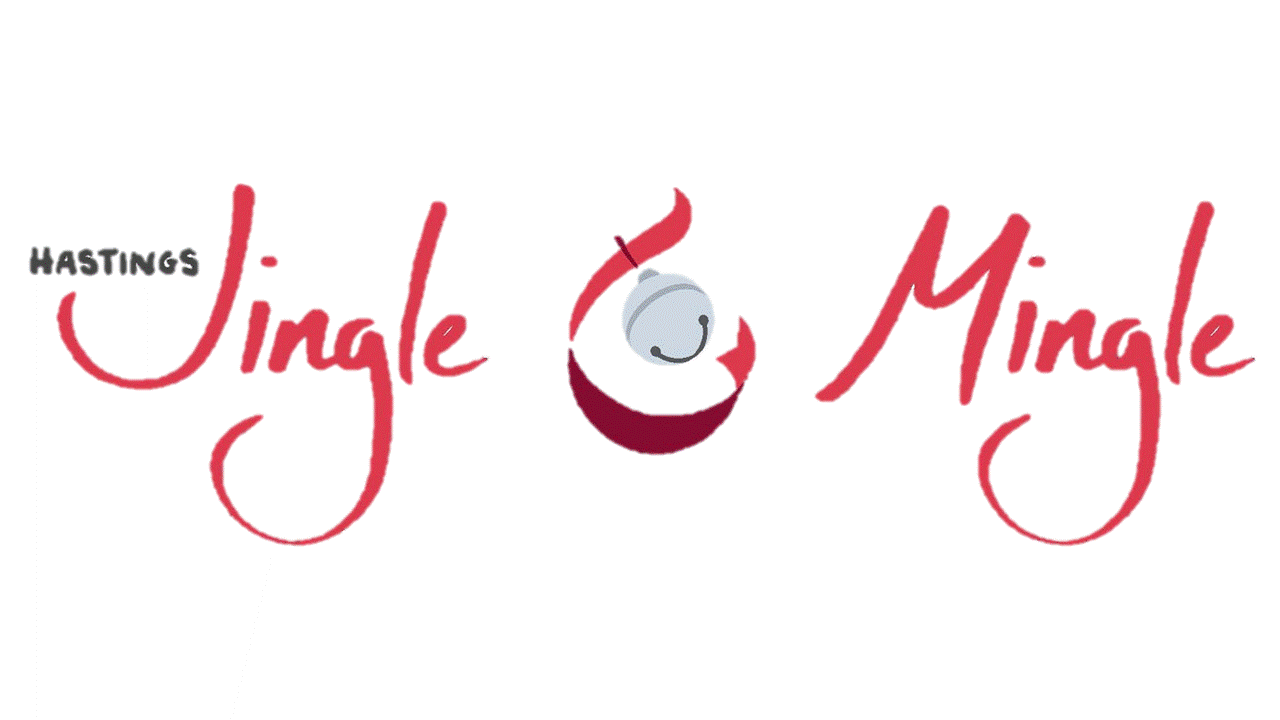 Prince & Princes Essay ContestBoy #1 (age 8)The Christmas Spirit The Christmas Spirit means to me that I celebrate Jesus’s birthday and spend time with my family and friends. The Christmas Sprit puts me in a joyful mood and makes me want to sing carols, bake cookies and help those in need. One other part of Christmas that puts me in the spirit is family traditions like putting up the Christmas tree. We put up the angel on top of the Christmas tree and that reminds me of celebrating Jesus’s birthday. During the season Christmas music plays on the radio and I like to sing along. My family also bakes Christmas cookies for Santa and I also like getting presents and candy from Santa. The most exciting thing of Christmas is playing in the snow. 